SSmall Business Development Corporation Act 1983Portfolio:Minister for Small BusinessAgency:Small Business Development CorporationSmall Business Development Corporation Act 19831983/0465 Dec 19831 Jan 1984 (see s. 2 and Gazette 30 Dec 1983 p. 5137)Acts Amendment (Financial Administration and Audit) Act 1985 s. 31985/0984 Dec 19851 Jul 1986 (see s. 2 and Gazette 30 Jun 1986 p. 2255)Acts Amendment (Public Service) Act 1987 s. 321987/11331 Dec 198716 Mar 1988 (see s. 2 and Gazette 16 Mar 1988 p. 813)Acts Amendment (Public Sector Management) Act 1994 s. 191994/03229 Jun 19941 Oct 1994 (see s. 2 and Gazette 30 Sep 1994 p. 4948)Statutes (Repeals and Minor Amendments) Act 1994 s. 41994/0739 Dec 19949 Dec 1994 (see s. 2)Financial Legislation Amendment Act 1996 s. 61 & 641996/04925 Oct 199625 Oct 1996 (see s. 2(1))Small Business Development Corporation Amendment Act 19981998/00530 Apr 199830 Apr 1998 (see s. 2)Corporations (Consequential Amendments) Act 2001 s. 2212001/01028 Jun 200115 Jul 2001 (see s. 2 and Gazette 29 Jun 2001 p. 3257 and Cwlth. Gazette 13 Jul 2001 No. S285)Reprinted as at 7 Dec 2001 Reprinted as at 7 Dec 2001 Reprinted as at 7 Dec 2001 Reprinted as at 7 Dec 2001 Planning and Development (Consequential and Transitional Provisions) Act 2005 s. 152005/03812 Dec 20059 Apr 2006 (see s. 2 and Gazette 21 Mar 2006 p. 1078)Financial Legislation Amendment and Repeal Act 2006 Sch. 1 cl. 1572006/07721 Dec 20061 Feb 2007 (see s. 2(1) and Gazette 19 Jan 2007 p. 137)Acts Amendment (Bankruptcy) Act 2009 s. 812009/01816 Sep 200917 Sep 2009 (see s. 2(b))Public Sector Reform Act 2010 s. 892010/0391 Oct 20101 Dec 2010 (see s. 2(b) and Gazette 5 Nov 2010 p. 5563)Small Business and Retail Shop Legislation Amendment Act 2011 Pt. 22011/02011 Jul 201124 Mar 2012 (see s. 2(b) and Gazette 23 Mar 2012 p. 1363)Reprint 2 as at 11 May 2012 Reprint 2 as at 11 May 2012 Reprint 2 as at 11 May 2012 Reprint 2 as at 11 May 2012 Small Business Development Corporation Amendment Act 20202020/0126 Apr 2020s. 1 & 2: 6 Apr 2020 (see s. 2(a));Act other than s. 1 & 2: 7 Apr 2020 (see s. 2(b))Small Business Development Corporation Amendment (COVID‑19 Response) Act 20222022/00421 Mar 2022s. 1 & 2: 21 Mar 2022 (see s. 2(a));Act other than s. 1 & 2: 22 Mar 2022 (see s. 2(b))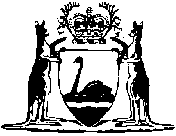 